          28.04-02.05;   07.06-11.06;  29.06-03.07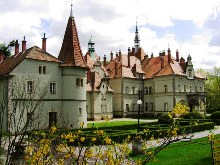 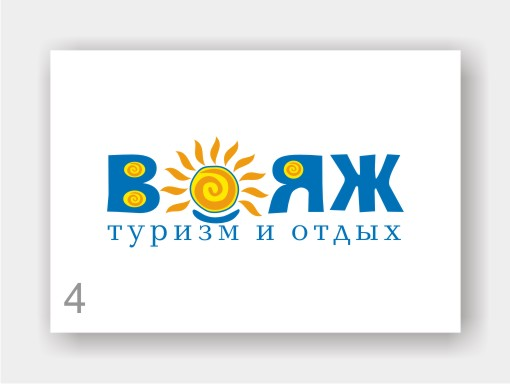 . ..волшебный край- хвойные леса с величественными «смереками», национальный фольклор , домашняя овечья брынза, изделия из овечьей шерсти, «колыбы» , древние замки и крепости, романтическая природа, горные реки и водопады, целительные минеральные и термальные источники...                                                           28.04-02.041 день  16:00  Отправление в 16.00.2 день   Встреча  с гидом  в Нижних воротах. Путевая экскурсия , во  время которой вы будете наслаждаться великолепными панорамными пейзажами Карпатских гор Экскурсия к замку графа Шенборна-сказочный замок романтической архитектуры близкий по стилю к ренессансу французских замков  эпохи « Мушкетеров».  Посещение  источника «молодости и красоты» с целебной водой . Обед. .   Экскурсия в средневековый  Мукачевский замок , который гордо возвышается на 68-еметровом потухшем вулкане Переезд  в современный,  оздоровительно-рекреационный комплекс  термальных бассейнов "Косино" (https://kosino.ua/).                              Переезд в Берегово – старинный город, который считается центром венгерской культуры и столицей виноделия . Экскурсия-дегустация  в  старинном  подвале  ( 12 видов ).Переезд на расселение в загородный отель-ранчо, (на  территории которого расположено 5 термальных бассейна ,зоопарк, ипподром. Ночлег3 день Завтрак. Поездка в далекое горное село Лумшоры - зеленый рай Закарпатья». Вы забудете про все земные хлопоты и окунетесь в райскую атмосферу божественных даров природы.. Купание в чанах с сероводородом и контрастное купание в горном ручье *- поможет оздоровить не только душу, но и очистит, «омолодит» Ваше телоПереезд в Ужгород . «Древний Унгвар всегда рад гостям!» -экскурсия по историческому центру города, богатому архитектурными памятниками. Свободное время .Посещение супермаркета. 16.00 Обед  в  уникальном музее - корчме «Деця у нотаря» - "сто граммов у нотариуса", поскольку ресторан размещается в доме нотариуса 1940 г. постройки. Посещение превращается в весёлую экскурсию.. Оригинальный дизайн интерьера, множество комических элементов, большой выбор кулинарных предложений и только позитивные эмоции придутся по вкусу каждому гостю без исключения.. Возвращение в отель.  4 день  Завтрак. Выселение.. Переезд  в Чинадиево. Экскурсия в замок Сент Миклуш – «…там где живет любовь»,  один из  таинственных  и романтических замков Закарпатья, Переезд в Пилипец к живописному водопаду Шипот- одного из самых красивых водопадов Карпат, высота которого 14 метров.. По пути Вы увидите  прекрасную горную панораму,  узнаете  старинные легенды и предания таинственных Карпат.  Неподалеку от Шипота  у вас будет возможность подняться на кресельной канатной дороге на альпийские луга Боржавы на гору Гымба, откуда открывается удивительный панорамный вид на Карпаты. Высота горы - 1300 метров над уровнем моря, длина дороги -1600 метров, время подъёма - 15 минут. Обед в горах, бограч , приготовленный нашим гидом.  Переезд во Львов (4 ч). Посещение гипермаркета (1.5 ч)5 день    Прибытие утром               СТОИМОСТЬ  ТУРА:  120.00 рублей +80у.е взрослые                                   100.00 рублей +70 у.е  школьники                                              В стоимость входит: проезд; 2 ночлега ; 2 завтрака ; 2 обеда; экскурсионное обслуживание по программе с входными билетами. За доплату: посещение термального источника в отеле, 150гр-2 часа, , термальных бассейнов в Косино-350 гр -3 часа_____________________________________________________________________________                           ЧУП «ТУРИЗМ И ОТДЫХ ВОЯЖ»                       ☎46-42-07,+375(29)621-21-93